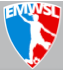 “Soccer for Life”2022 Annual General Meeting (AGM) MinutesFebruary 8, 2022, via ZoomHousekeeping items:Imperative we have valid email from all teamsPlease ensure you are muted at all times unless speakingFor items requiring a vote only 1 team contact can cast a vote if more than 1 are on the callRoll Call Please let us know if you joined the meeting after roll call.Approval of August 2021 meeting minutesMotion to accept, seconded. Minutes accepted.Reports from the Board/field:President (Dee)Thank you all for working through the COVID restrictions. No real issues- team managers were quick to report exposures.Insurance Coverage: discussion on insurance coverage for board members. Approval for Board to seek coverage through MA Soccer offerings.A reminder on conduct of players and managers while out on the field.Vice President (Liz)Secretary (Tricia)No updates.Treasurer Report/financial Update (Jim)Please refer to the attached Treasurer’s Report. No questions on the report.Referee Director (Joe)Please get fields updated as soon as possible. We cannot schedule referees for games without times and field locations.Field CommitteeReminder to let the board know if you are playing on a field new to the league. All fields must be approved before playing. Let us know ASAP and a member of the field committee can review next day.New Player Coordinator/Game SchedulerLet Dick know if you need players and he will add you to the new player distributions. Reminder to let Dick know if you pick up a new player so he can remove them from the list.USASA and Mass Soccer UpdateOutreach Director/social mediaNew Business:   Change for U18 playersUSASA Amateur CupSummer SoccerDiscussion ensued on having a Summer division where teams only play one time a week. Games would be played on Monday nights. There is a good amount of interest in this option. Please reach out to Jeanene if you are interested in this Summer option.Old Business: UniformsReminder that teams are required to have matching uniforms with numbers. League is still covering costs of numbers and logo for the uniforms.Elections:Vice PresidentLiz nominated for reelection, no other nominations for VP.Motion to reelect Liz- no objections. Motion carried.SecretaryTricia nominated for reelection, no other nominations for secretary. Motion to reelect Tricia- no objections. Motion carried.Divisional Directors (D1, D2, D3)D1:Peter nominated for reelection to D1, no other nominations. Motion to reelect Peter- no objections. Motion carried.D2:Patti nominated for reelection to D2, no other nominations. Motion to reelect Patti- no objections. Motion carried.D3:Jeanene nominated for reelection to D3, no other nominations. Motion to reelect Jeanene- no objections. Motion carried.AdjournmentMotion to adjourn, all in favor.Meeting adjourned.